Provera znanja iz Hemije hrane, I deo Hrana se sastoji iz ______________________________________, a namirnice se sastoje iz ____________________________________________________________________________________________________________________.Osnovne uloge hrane su:____________________________________________             ____________________________________________       ____________________________________________             ____________________________________________        ____________________________________________              ____________________________________________a) Osnovne hranljive materije su:b) Zaštitne hranljive materije su: Voda u hrani nalazi se ________________________________________ i ________________________________________________. Fotosinteza je______________________________________________________________________________________________________________________________________________________________________________________________________________________________________.Ugljeni hidrati se prema složenosti dele na:
____________________________________________________________________________________________________________________.Higroskopnost je________________________________________________________________________________________________.Karamelizacija je________________________________________________________________________________________________.Procesi prikazani na slici predstavljaju : 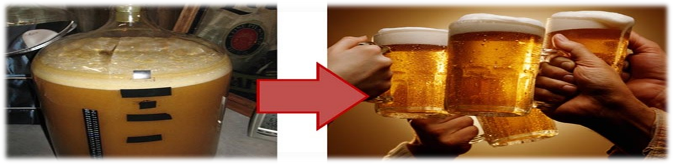 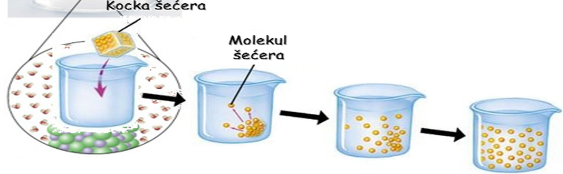 Proteini se prema neophodnosti u organizmu dele na:_______________________________________________________________________________________________________________________.Uloga proteina u organizmu je:_______________________________________________________________________________________________________________________________________________________________________________________________________________________________________.Zaokruži primere kompletnih proteina:mleko i povrće     b) voće i povrće   c) meso i voće  d) meso i mlekoNa slici pored je prikazan proces___________________________________________________________________, koji predstavalja process u kome je proteinima narušena______________________________________________. Suprotan proces ovom procesu je ________________________________________________.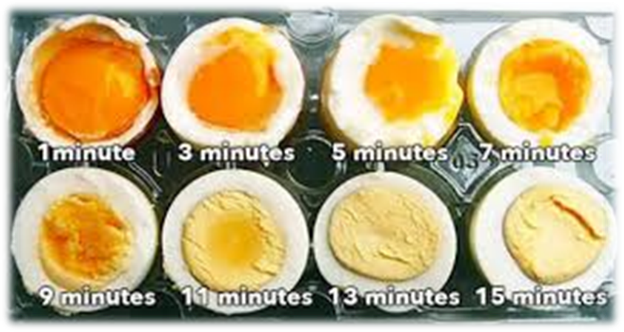 Masne kiseline se prema zasićenosti dele na:______________________________________________________________________________________________________________.Proces dobijanja masti iz ulja naziva se_____________________________________________________________________.Povezati odgovaraće biomolecule sa namirnicama kojima su one bogate:1. Proteini ________                                                                    a) Jezgrasto voće2. Skrob_______	                                                                          b) Meso3. Laktoza______			                            c) Riba		4. Fruktoza _______                                                                    d) Grožđe5. Omega 3 masne kiseline________	                            e) Mleko6. Omega 6 masne kiseline________                                      f) Krompir